Проект “Родительский университет” реализуется в  рамках проекта "Секреты успешных родителей (семейное наследие, компетентность, совместный досуг)" (Фонд Президентских грантов) при поддержке ЯрГУ им. П.Г. Демидова - опорного ВУЗа области. Руководитель - д. пс. наук, профессор Клюева Надежда Владимировна. “Родительский университет” - цикл интерактивных лекций, посвящённых вопросам родительства, семейных отношений. Лекторий направлен на развитие родительской компетентности, актуализации в обществе ценности семьи, ребенка, ответственного и позитивного родительства, а также обусловлен необходимостью просвещения родителей по вопросам воспитания детей.Просим оказать содействие в распространении информации среди родителей детей, посещающих образовательное учреждение.Место проведения: актовый зал ЯрГУ им. П.Г.Демидова (ул. Советская, 14, 2 этаж)Время проведения мероприятий: 18.30 - 19.30, последняя среда месяца.Вход бесплатный, предварительная регистрация не нужна.28 марта, 18:30 «Семье все возрасты покорны» (особенности общения представителей семейных поколений)Ребёнок, папа, мама, муж, жена, бабушка, дедушка, тесть, теща, свекровь, свёкор, сноха, зять... - мы ничего не забыли? И всё это в одной семье!!! На встрече обсудим тонкости взаимоотношений в большой семье, члены которой могут жить под одной крышей, отдельно или, бывает и такое, - никогда не виделись. Обсудим роль бабушек/дедушек - командиров и бабушек с ватрушками в воспитании детей. А когда бабушке 40 лет -  что делать?На лекции:обнаружим влияние предков и семейной истории на наше поведение;расшифруем семейные мифы и легенды, которые управляют нашими отношениями в семье;поймем, как делится пространство проживания (место папы в гараже?!);почему еда и лидерство в семье связаны между собой;возможны ли полноценные сексуальные отношения, если в другой комнате проживают заботливые теща/свекровьи другие интересные сюжетыНаучимся вместе радоваться, сожалеть, сердиться, удивляться   тому, какие сюрпризы приносит совместная жизнь  представителей разных поколений. А еще - как реагировать и что делать, чтобы семейный корабль не заносило на острых поворотах.Ведущая: Клюева Надежда Владимировна - директор НП "Региональная ассоциация психологов-консультантов", зав. кафедрой консультационной психологии ЯрГУ им. П.Г. Демидова, профессор, доктор психологических наук.Проект реализуется с использованием гранта президента Российской Федерации на развитие гражданского общества, представленного фондом президентских грантов.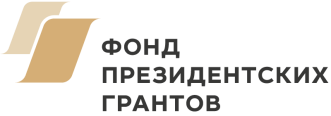 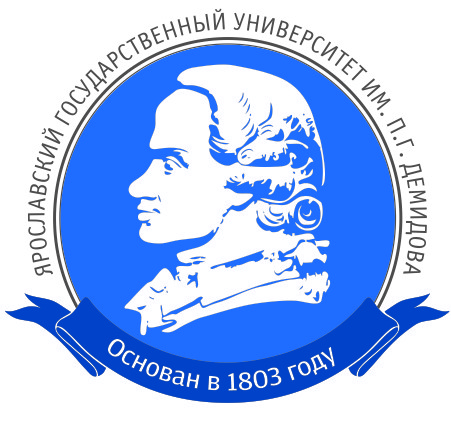 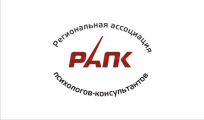 